БЛАГОТВОРИТЕЛЬНЫЙ КОНЦЕРТНа собранные средства с продажи билетов будет приобретено самое необходимое для нужд военнослужащих, находящихся на передовой, выполняющих свой воинский долг перед Родиной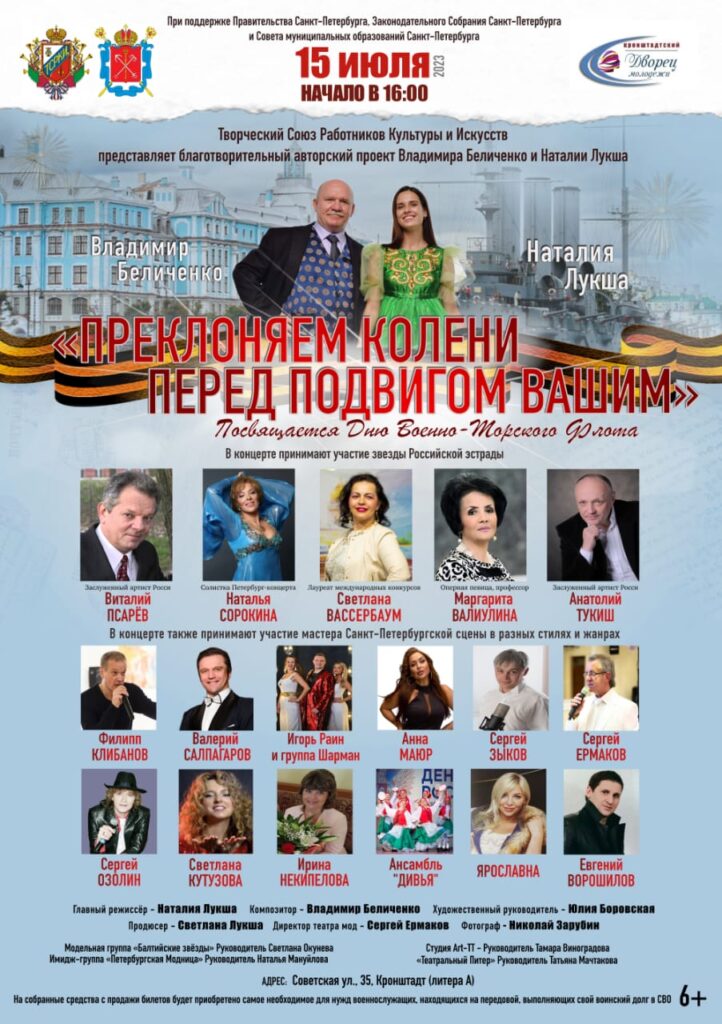 Для приобретения билетов обращаться по телефону +7(967) 535-15-51